О предоставлении информации в план-заказ на 2021 – 2023 гг.Уважаемая Елена Георгиевна!В ответ на письмо департамента образования Белгородской области от 16.03.2020 года № 9-09/14/1519 «О плане-заказе на 2021-2023 гг.» управление образования администрации Ракитянского района направляет Вам информацию о количестве педагогических работников для формирования плана-заказа на период 2021-2023 гг. согласно прилагаемой форме.Приложение: на 5 л. в 1 экз.          С уважением,Иващенко Елена Владимировна тел:47(245) 5-54-51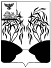 УПРАВЛЕНИЕ ОБРАЗОВАНИЯадминистрации Ракитянского районаБелгородской областипл. Советская,4, п. Ракитное,Ракитянский районБелгородская обл. 309310Телефон/факс 8(47245) 5-56-76e-mail: ronorak@rambler.ruНачальнику департамента образования Белгородской областиТишиной Е.Г.№ 209-11-1299 от 18.05. 2020 г.На________________________________Начальникуправления образованияадминистрации Ракитянского района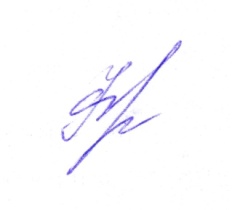 Е.И. Фролова